ΘΕΜΑ: «Ευχαριστήρια επιστολή»Η Διεύθυνση Πρωτοβάθμιας Εκπαίδευσης Σερρών ευχαριστεί θερμά τους εκπαιδευτικούς, τους διοικητικούς υπαλλήλους και τα στελέχη της εκπαίδευσης που συνέβαλαν στην αξιολόγηση των μαθητικών έργων των πανελλήνιων και διεθνών διαγωνισμών που συντονίζει και υλοποιεί:«Κύπρος, Ελλάδα, Ομογένεια: εκπαιδευτικές γέφυρες»Εκπαιδευτικοί/Διοικητικοί: Εφόπουλος Βασίλης (Συντονιστής Εκπαιδευτικού Έργου Πληροφορικής 4ου ΠΕΚΕΣ Κ. Μακεδονίας), Παλάζη Χρυσάνθη (Γυμνασιάρχης Γυμνασίου Λιβαδειάς Σερρών & Πρόεδρος της Κοινωφελούς Επιχείρησης του Δήμου Σερρών Κ.Ε.ΔΗ.Σ.), Ασβεστάς Θεοφάνης (Εκπαιδευτικός-Μουσικός), Δήμου Φωτεινή (Εκπαιδευτικός-Μουσικός), Ευπραξία Μπαντάζου (Εικαστικός), Θωμάς Μακινατζής (Εικαστικός), Άννα Βαφειάδου (Εικαστικός), Σαμολαδάς Ιωάννης, Προϊστάμενος Τμήματος Πληροφορικής Διεύθυνσης Π.Ε. Σερρών, Χρηστομάτη Ευδοκία (εκπαιδευτικός ΠΕ70, Διευθύντρια  Δημ. Σχολείου Σκουτάρεως Σερρών), Μπουγιάλα Ζωή (εκπαιδευτικός ΠΕ70).«Διεθνής Μαθητικός Διαγωνισμός Ταινιών Μικρού Μήκους»Εκπαιδευτικοί: Παπαδιού Έλλη (εκπαιδευτικός, διευθύντρια 7ου Δημ. Σχολείου Σερρών), Νίσκα Ελένη (εικαστικός), Σαρακενίδου Νίκη (εικαστικός), Ιλεμόσογλου Θεοφανεία (νηπιαγωγός), Τζίνη Ζαχαρούλα (νηπιαγωγός), Ευαγγελοπούλου Αριάδνη (νηπιαγωγός), Ηλιάδου Γιάννα (νηπιαγωγός).«Ποντιακός Ελληνισμός, μνήμες και όνειρα, παρελθόν, παρόν και μέλλον».Εκπαιδευτικοί: Δημητροπούλου Μαρία (εικαστικός), Καραθανάση Μαρία (φιλόλογος), Γεωργιάδου Κατερίνα (φιλόλογος), Γκόσιος Γιάννης (μουσικός). Ιδιαιτέρως θέλουμε να ευχαριστήσουμε την Εύξεινο Λέσχη Ν. Σερρών και την Πρόεδρό της, κα Γεωργιάδου Κατερίνα, για την πολύτιμη συμβολή τους στην αξιολόγηση των μαθητικών έργων του προγράμματος.Οι προαναφερόμενοι/ες εργάστηκαν εθελοντικά, με ακρίβεια και συνέπεια και ολοκλήρωσαν το δύσκολο έργο της αξιολόγησης εκατοντάδων μαθητικών δημιουργιών. Η συμβολή τους στους διαγωνισμούς που συντονίζουμε υπήρξε πολύτιμη. 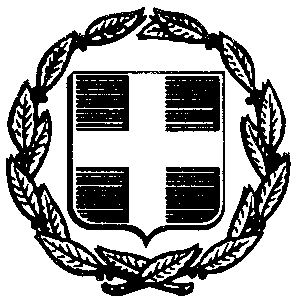 ΕΛΛΗΝΙΚΗ ΔΗΜΟΚΡΑΤΙΑ  ΥΠΟΥΡΓΕΙΟ ΠΑΙΔΕΙΑΣ ΚΑΙ ΘΡΗΣΚΕΥΜΑΤΩΝ----- ΠΕΡΙΦ/ΚΗ Δ/ΝΣΗ Α/ΘΜΙΑΣ  ΚΑΙ Β/ΘΜΙΑΣ ΕΚΠ/ΣΗΣ Κ. ΜΑΚΕΔΟΝΙΑΣ  Δ/ΝΣΗ Α/ΘΜΙΑΣ  ΕΚΠ/ΣΗΣ ΣΕΡΡΩΝΤΜΗΜΑ ΕΚΠΑΙΔΕΥΤΙΚΩΝ ΘΕΜΑΤΩΝ(ΓΡΑΦΕΙΟ ΣΧΟΛΙΚΩΝ ΔΡΑΣΤΗΡΙΟΤΗΤΩΝ) -----Συνημμένα:Ο Δ/ντηςΑ/θμιας Εκπ/σης ΣερρώνΙωάννης Καραβασίλης